Сумська міська радаВиконавчий комітетРІШЕННЯвід 13.11.2018 року №  624  Про       розгляд         електронної петиції   Борищик Вадима Івановича щодо заміни асфальтного покриття наподвір’ї ЗОШ №4	Розглянувши електронну петицію Борищик Вадима Івановича «Замінити асфальтне покриття подвір’я  ЗОШ №4», розміщену на порталі «Єдина система місцевих петицій» Ошибка! Недопустимый объект гиперссылки., відповідно до статті 231 Закону України «Про звернення громадян», пункту 4.3 розділу 4 «Положення про порядок подання електронних петицій та їх розгляду органами місцевого самоврядування міста Суми», затвердженого рішенням Сумської міської ради від 25 жовтня 2017 року № 2692-МР, частини другої статті 19 Конституції України, частини 1, 4, 6 статті 23 Господарського кодексу України, керуючись статтею 40 Закону України «Про місцеве самоврядування в Україні», виконавчий комітет Сумської міської радиВИРІШИВ:1. Підтримати електронну петицію Борищик Вадима Івановича щодо заміни асфальтного покриття на подвір’ї ЗОШ №4, розміщену на порталі «Єдина система місцевих петицій» https://e-dem.in.ua/sumy/Petition/View/1373).2. Управлінню капітального будівництва та дорожнього господарства Сумської міської ради спільно з відповідними структурами здійснити заходи по заміні асфальтного покриття на подвір’ї ЗОШ №4. 3. Повідомити автора петиції про прийняте рішення.4. Організацію виконання даного рішення покласти на заступника міського голови згідно з розподілом обов’язків. Міський голова								О.М. ЛисенкоШилов В.В. 22-55-86Розіслати: Шилову В.В.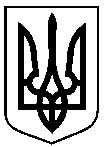 